рабочая  ПРОГРАММа УЧЕБНОЙ общеобразовательной ДИСЦИПЛИНЫИНОСТРАННЫЙ   ЯЗЫКПрофессия 08.01.07 Мастер общестроительных работ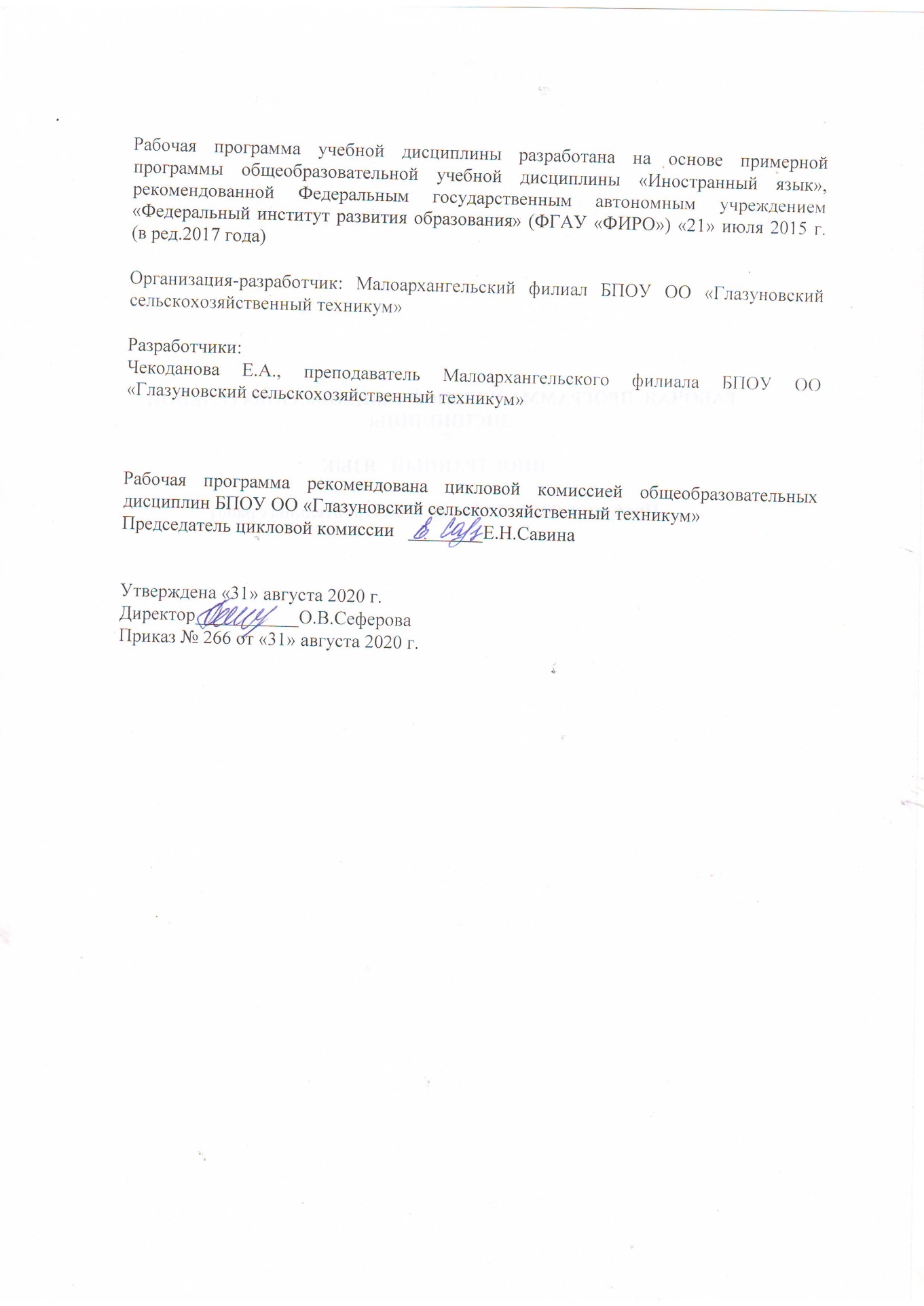 1.ПОЯСНИТЕЛЬНАЯ ЗАПИСКАРабочая программа учебной дисциплины «Иностранный язык» предназначена для изучения курса немецкого языка в учреждениях  среднего профессионального образования, реализующих образовательную программу среднего общего образования в пределах освоения основной профессиональной образовательной программы (ОПОП) СПО на базе основного общего образования при подготовке квалифицированных рабочих и служащих.Программа разработана на основе требований ФГОС среднего общего образования, предъявляемых к структуре, содержанию и результатам освоения учебной дисциплины «Немецкий язык», и в соответствии с Рекомендациями по организации получения среднего общего образования в пределах освоения образовательных программ среднего профессионального образования на базе основного общего образования с учетом требований федеральных государственных образовательных стандартов и получаемой профессии или специальности среднего профессионального образования (письмо Департамента государственной политики в сфере подготовки рабочих кадров и ДПО Минобрнауки России от 17 марта 2015 г. № 06-259).Содержание программы учебной дисциплины «Иностранный язык» направлено на достижение следующих целей:формирование коммуникативной компетенции, позволяющей свободно общаться на немецком языке в различных формах и на различные темы, в том числе в сфере профессиональной деятельности, с учетом приобретенного словарного запаса, а также условий, мотивов и целей общения;формирование и развитие всех компонентов коммуникативной компетенции: лингвистической, социолингвистической, дискурсивной, социокультурной, социальной, стратегической и предметной;воспитание личности, способной и желающей участвовать в общении на межкультурном уровне;воспитание уважительного отношения к другим культурам и социальным субкультурам.Содержание учебной дисциплины направлено на формирование различных видов компетенций:лингвистической — расширение знаний о системе русского и немецкого языков, совершенствование умения использовать грамматические структуры и языковые средства в соответствии с нормами данного языка, свободное использование приобретенного словарного запаса;социолингвистической — совершенствование умений в основных видах речевой деятельности (аудировании, говорении, чтении, письме), а также в выборе лингвистической формы и способа языкового выражения, адекватных ситуации общения, целям, намерениям и ролям партнеров по общению;дискурсивной — развитие способности использовать определенную стратегию и тактику общения для устного и письменного конструирования и интерпретации связных текстов на английском языке по изученной проблематике, в том числе демонстрирующие творческие способности обучающихся;социокультурной — овладение национально-культурной спецификой страны изучаемого языка и развитие умения строить речевое и неречевое поведение адекватно этой специфике; умение выделять общее и различное в культуре родной страны и немецкоговорящих стран;социальной — развитие умения вступать в коммуникацию и поддерживать ее;стратегической — совершенствование умения компенсировать недостаточность знания языка и опыта общения в иноязычной среде;предметной — развитие умения использовать знания и навыки, формируемые в рамках дисциплины «Иностранный язык», для решения различных проблем.Содержание учебной дисциплины «Иностранный язык» делится на основное, которое изучается вне зависимости от профиля профессионального образования, и профессионально направленное, предназначенное для освоения профессий СПО технического профиля профессионального образования.Основное содержание предполагает формирование у обучающихся совокупности следующих практических умений:заполнить анкету/заявление (например, о приеме на курсы, в отряд волонтеров, в летний/зимний молодежный лагерь) с указанием своих фамилии, имени, отчества, даты рождения, почтового и электронного адреса, телефона, места учебы, данных о родителях, своих умениях, навыках, увлечениях и т.п.;заполнить анкету/заявление о выдаче документа (например, туристической визы);написать энциклопедическую или справочную статью о родном городе по предложенному шаблону;составить резюме.Профессионально ориентированное содержание нацелено на формирование коммуникативной компетенции в деловой и выбранной профессиональной сфере, а также на освоение, повторение и закрепление грамматических и лексических структур, которые наиболее часто используются в деловой и профессиональной речи.Организация образовательного процесса предполагает выполнение индивидуальных проектов, участие обучающихся в ролевых играх, требующих от них проявления различных видов самостоятельной деятельности: исследовательской, творческой, практико-ориентированной и др.Содержание учебной дисциплины «Иностранный язык» предусматривает освоение текстового и грамматического материала.Освоение содержания учебной дисциплины «Иностранный язык» обеспечивает достижение студентами следующих результатов:личностных:сформированность ценностного отношения к языку как культурному феномену и средству отображения развития общества, его истории и духовной культуры;сформированность широкого представления о достижениях национальных культур, о роли немецкого языка и культуры в развитии мировой культуры;развитие интереса и способности к наблюдению за иным способом мировидения;осознание своего места в поликультурном мире; готовность и способность вести диалог на немецком языке с представителями других культур, достигать взаимопонимания, находить общие цели и сотрудничать в различных областях для их достижения; умение проявлять толерантность к другому образу мыслей, к иной позиции партнера по общению;готовность и способность к непрерывному образованию, включая самообразование, как в профессиональной области с использованием немецкого языка;метапредметных:умение самостоятельно выбирать успешные коммуникативные стратегии в различных ситуациях общения;владение навыками проектной деятельности, моделирующей реальные ситуации межкультурной коммуникации;умение организовать коммуникативную деятельность, продуктивно общаться и взаимодействовать с ее участниками, учитывать их позиции, эффективно разрешать конфликты;умение ясно, логично и точно излагать свою точку зрения, используя адекватные языковые средства;предметных:сформированность коммуникативной иноязычной компетенции, необходимой для успешной социализации и самореализации, как инструмента межкультурного общения в современном поликультурном мире;владение знаниями о социокультурной специфике немецкоговорящих стран и умение строить свое речевое и неречевое поведение адекватно этой специфике; умение выделять общее и различное в культуре родной страны и немцкоговорящих стран;достижение порогового уровня владения немецким языком, позволяющего выпускникам общаться в устной и письменной формах как с носителями немецкого языка, так и с представителями других стран, использующими данный язык как средство общения;сформированность умения использовать немецкий язык как средство для получения информации из иноязычных источников в образовательных и самообразовательных целях. По окончании изучения дисциплины Иностранный язык проводится промежуточная аттестация в форме дифференцированного зачета.2.ТЕМАТИЧЕСКИЙ ПЛАНПрофессия 08.01.07 Мастер общестроительных работТехнический профиль3.ХАРАКТЕРИСТИКА ОСНОВНЫХ ВИДОВ УЧЕБНОЙ ДЕЯТЕЛЬНОСТИ СТУДЕНТОВ4.СОДЕРЖАНИЕ УЧЕБНОЙ ДИСЦИПЛИНЫТехнический профиль профессионального образованияОсновное содержаниеВведениеЦели и задачи изучения учебной дисциплины Иностранный язык. Основные варианты немецкого языка, их сходство и различия. Роль немецкого языка при освоении профессий СПО и специальностей СПО.Практические занятияПриветствие, прощание, представление себя и других людей в официальной и неофициальной обстановке.Описание человека (внешность, национальность, образование, личные качества, род занятий, должность, место работы и др.).Семья и семейные отношения, домашние обязанности.Описание жилища и учебного заведения (здание, обстановка, условия жизни, техника, оборудование).Распорядок дня студента колледжа.Хобби, досуг.Описание местоположения объекта (адрес, как найти).Магазины, товары, совершение покупок.Физкультура и спорт, здоровый образ жизни.Экскурсии и путешествия.Россия, ее национальные символы, государственное и политическое устройство.Немецкоговорящие страны, географическое положение, климат, флора и фауна, национальные символы, государственное и политическое устройство, наиболее развитые отрасли экономики, достопримечательности, традиции.Научно-технический прогресс.Человек и природа, экологические проблемы.Индивидуальные проектыСценарий телевизионной программы о жизни публичной персоны: биографические факты, вопросы для интервью и др.Экскурсия по родному городу (достопримечательности, разработка маршрута).Путеводитель по родному краю: визитная карточка, история, география, экологическая обстановка, фольклор.Презентация «Каким должен быть настоящий профессионал?».Профессионально ориентированное содержаниеПрактические занятияДостижения и инновации в области науки и техники.Машины и механизмы. Промышленное оборудование.Современные компьютерные технологии в промышленности.Отраслевые выставки.Ролевые игрыПодбор персонала на открытые на предприятии вакансии.Интервью корреспондента с работниками предприятия (представление, описание личных и профессиональных качеств).Посещение вычислительного центра.Вывод на рынок нового продукта: его описание, характеристики (спецификация), достоинства, процесс производства, инструкция по эксплуатации.На международной специализированной выставке (представление продукции, переговоры с потенциальными клиентами).5.УСЛОВИЯ РЕАЛИЗАЦИИ УЧЕБНОЙ ДИСЦИПЛИНЫ5.1. Требования к материально-техническому обеспечению учебной дисциплиныОсвоение программы учебной дисциплины «Иностранный язык» предполагает наличие в профессиональной образовательной организации, реализующей образовательную программу среднего общего образования в пределах освоения ОПОП СПО на базе основного общего образования, учебного кабинета, в котором имеется возможность обеспечить свободный доступ в Интернет во время учебного занятия и в период внеучебной деятельности обучающихся.Помещение кабинета должно удовлетворять требованиям Санитарно-эпидемиологических правил и нормативов (СанПиН 2.4.2 № 178-02) и быть оснащено типовым оборудованием, указанным в настоящих требованиях, в том числе специализированной учебной мебелью и средствами обучения, достаточными для выполнения требований к уровню подготовки обучающихся.В состав учебно-методического и материально-технического обеспечения программы учебной дисциплины «Иностранный язык» входят:многофункциональный комплекс преподавателя;наглядные пособия (комплекты учебных таблиц, плакатов, портретов выдающихся ученых, поэтов, писателей и др.);информационно-коммуникативные средства;экранно-звуковые пособия;библиотечный фонд.В библиотечный фонд входят учебники и учебно-методические комплекты (УМК), обеспечивающие освоение учебной дисциплины «Иностранный язык», рекомендованные или допущенные для использования в профессиональных образовательных организациях, реализующих образовательную программу среднего общего образования в пределах освоения ОПОП СПО на базе основного общего образования.Библиотечный фонд может быть дополнен энциклопедиями, справочниками, научной и научно-популярной, художественной и другой литературой по вопросам языкознания.5.2.  Перечень учебных изданий, Интернет-ресурсов, дополнительной литературыЛитератураОсновная1.Г.И. Воронина, И.В. Карелина «Немецкий язык, контакты», Москва «Просвещение», 2017 г.ДополнительнаяФедеральный закон Российской Федерации от 29 декабря 2012 г. № 273-ФЗ «Об образовании в Российской Федерации».Приказ Минобрнауки России от 17 мая 2012 г. № 413 «Об утверждении федерального государственного образовательного стандарта среднего (полного) общего образования».Приказ Минобрнауки России от 29 декабря 2014 г. № 1645 «О внесении изменений в приказ Министерства образования и науки Российской Федерации от 17 мая 2012 г. № 413 “Об утверждении федерального государственного образовательного стандарта среднего (полного) общего образования”». Письмо Департамента государственной политики в сфере подготовки рабочих кадров и ДПО Минобрнауки России от 17 марта 2015 г. № 06-259 «Рекомендации по организации получения среднего общего образования в пределах освоения образовательных программ среднего профессионального образования на базе основного общего образования с учетом требований федеральных государственных образовательных стандартов и получаемой профессии или специальности среднего профессионального образования».Г.И. Воронина, И.В. Карелина «Немецкий язык, контакты», Москва «Просвещение», 2017 С.К.Алиева Грамматика немецкого языка. Москва: Лист, 2014 г.Гальскова Н. Д., Гез Н. И. Теория обучения иностранным языкам. Лингводидактика и методика. — М., 2014. Горлова Н.А. Методика обучения иностранному языку: в 2 ч. — М., 2016.Зубов А.В., Зубова И.И. Информационные технологии в лингвистике. — М., 2016.Ларина Т.В. Основы межкультурной коммуникации. – М., 2016Щукин А.Н., Фролова Г.М. Методика преподавания иностранных языков. — М., 2016.5.2. Особенности реализации программы с применением ДОТ и ЭОПрограмма реализовывается по электронной почте.  Освоение дисциплины в период реализации ОПОП проводится при помощи портала электронной почты группы.Дополнительно для организации учебного процесса используется электронная почта, скайп - чат, WhatsApp, Skype, Zoom.Для освоения программы с применением ДОТ студенту необходимо наличие интернета, технических устройств (компьютер, ноутбук, телефон), программ: Skype, WhatsApp, текстовый редактор Word, PowerPoint, программа чтения PDF-файлов и т.п.Для проведения лекционных занятий используются текстовые лекции, видеоуроки, презентации.Для проведения практических занятий используются видеоуроки.Занятия, проводимые в режиме вебинара или телеконференции требуют присутствия студента в установленное время. Расписание таких занятий размещается на сайте техникума и электронной почте групп.Остальные занятия осваиваются студентом в соответствии с расписанием учебных занятий.Срок сдачи ответов на задания – в течение учебного дня.Для разрешения вопросов, связанных с освоением программы студент может:- задать вопрос на групповой консультации в Skype-чате.- задать вопрос преподавателю в WhatsApp, по электронной почте.Преподаватель отвечает на полученные вопросы в течение учебного дня.Наименование разделов и темМаксимальная учебная нагрузка   студента, час.Количество аудиторных часов при очной форме обученияКоличество аудиторных часов при очной форме обученияКоличество аудиторных часов при очной форме обученияСамостоятельная работа студентаНаименование разделов и темМаксимальная учебная нагрузка   студента, час.ВсегоЛабораторные работыПрактические занятияСамостоятельная работа студентаВведение21111. Основной модуль1801801800Приветствие, прощание, представление себя и других людей в официальной и неофициальной обстановке8880Описание человека (внешность, национальность, образование, личные качества, род занятий, должность, место работы и др.).1616160Семья и семейные отношения, домашние обязанности1616160Описание жилища и учебного заведения (здание, обстановка, условия жизни, техника, оборудование)1616160Распорядок дня студента колледжа1212120Хобби, досуг1212120Описание местоположения объекта (адрес, как найти)1010100Магазины, товары, совершение покупок1616160Физкультура и спорт, здоровый образ жизни1616160Экскурсии и путешествия1010100Россия, ее национальные символы, государственное и политическое устройство1010100Англоговорящие страны, географическое положение, климат, флора и фауна, национальные символы, государственное и политическое устройство, наиболее развитые отрасли экономики, достопримечательности, традиции1414140Научно-технический прогресс1212120Человек, природа, экологические проблемы12121202.Профессионально ориентированное содержание4040400Достижения и инновации в области науки и техники.1010100Машины и механизмы. Промышленное оборудование1010100Современные компьютерные технологии в промышленности.1010100Отраслевые выставки.1010100Итого2212212210Содержание обученияХарактеристика основных видов учебной деятельности студентов (на уровне учебных действий)Виды речевой деятельностиВиды речевой деятельностиАудированиеВыделять наиболее существенные элементы сообщения.Извлекать необходимую информацию.Отделять объективную информацию от субъективной.Адаптироваться к индивидуальным особенностям говорящего, его темпу речи.Пользоваться языковой и контекстуальной догадкой, прогнозированием.Получать дополнительную информацию и уточнять полученную с помощью переспроса или просьбы.Выражать свое отношение (согласие, несогласие) к прослушанной информации, обосновывая его.Составлять реферат, аннотацию прослушанного текста; составлять таблицу, схему на основе информации из текста.Передавать на немецком  языке (устно или письменно) содержание услышанногоГоворение:•монологическая речьОсуществлять неподготовленное высказывание на заданную тему или в соответствии с ситуацией.Делать подготовленное сообщение (краткое, развернутое) различного характера (описание, повествование, характеристика, рассуждение) на заданную тему или в соответствии с ситуацией с использованием различных источников информации (в том числе презентацию, доклад, обзор, устный реферат); приводить аргументацию и делать заключения.Делать развернутое сообщение, содержащее выражение собственной точки зрения, оценку передаваемой информации.Комментировать услышанное/увиденное/прочитанное.Составлять устный реферат услышанного или прочитанного текста.Составлять вопросы для интервью.Давать определения известным явлениям, понятиям, предметам•диалогическая речьУточнять и дополнять сказанное.Использовать адекватные эмоционально-экспрессивные средства, мимику и жесты.Соблюдать логику и последовательность высказываний.Использовать монологические высказывания (развернутые реплики) в диалогической речи.Принимать участие в диалогах (полилогах) различных видов (диалог-рассуждение, диалог-расспрос, диалог-побуждение, диалог — обмен информацией, диалог — обмен мнениями, дискуссия, полемика) на заданную тему или в соответствии с ситуацией; приводить аргументацию и делать заключения.Выражать отношение (оценку, согласие, несогласие) к высказываниям партнера.Проводить интервью на заданную тему.Запрашивать необходимую информацию.Задавать вопросы, пользоваться переспросами.Уточнять и дополнять сказанное, пользоваться перифразами.Инициировать общение, проявлять инициативу, обращаться за помощью к партнеру, подхватывать и дополнять его мысль, корректно прерывать партнера, менять тему разговора, завершать разговор.Использовать адекватные эмоционально-экспрессивные средства, мимику и жесты.Соблюдать логику и последовательность высказываний.Концентрировать и распределять внимание в процессе общения.Быстро реагировать на реплики партнера.Использовать монологические высказывания (развернутые реплики) в диалогической речичтение:•просмотровоеОпределять тип и структурно-композиционные особенности текста.Получать самое общее представление о содержании текста, прогнозировать его содержание по заголовку, известным понятиям, терминам, географическим названиям, именам собственным•поисковоеИзвлекать из текста наиболее важную информацию.Находить информацию, относящуюся к определенной теме или отвечающую определенным критериям.Находить фрагменты текста, требующие детального изучения. Группировать информацию по определенным признакам•ознакомительноеИспользовать полученную информацию в других видах деятельности (например, в докладе, учебном проекте, ролевой игре). Понимать основное содержание текста, определять его главную мысль.Оценивать и интерпретировать содержание текста, высказывать свое отношение к нему•изучающееОбобщать информацию, полученную из текста, классифицировать ее, делать выводы.Использовать полученную информацию в других видах деятельности (например, в докладе, учебном проекте, ролевой игре).Полно и точно понимать содержание текста, в том числе с помощью словаря.Оценивать и интерпретировать содержание текста, высказывать свое отношение к нему.Обобщать информацию, полученную из текста, классифицировать ее, делать выводы.Отделять объективную информацию от субъективной.Устанавливать причинно-следственные связи.Извлекать необходимую информацию.Составлять реферат, аннотацию текста.Составлять таблицу, схему с использованием информации из текстаПисьмоОписывать различные события, факты, явления, комментировать их, делать обобщения и выводы.Выражать и обосновывать свою точку зрения с использованием эмоционально-оценочных средств.Использовать образец в качестве опоры для составления собственного текста (например, справочного или энциклопедического характера).Писать письма и заявления, в том числе электронные, личного и делового характера с соблюдением правил оформления таких писем. Запрашивать интересующую информацию.Заполнять анкеты, бланки сведениями личного или делового характера, числовыми данными.Составлять резюме.Составлять рекламные объявления.Составлять описания вакансий.Составлять несложные рецепты приготовления блюд.Составлять простые технические спецификации, инструкции по эксплуатации.Составлять расписание на день, списки дел, покупок и др.Писать сценарии, программы, планы различных мероприятий (например, экскурсии, урока, лекции).Фиксировать основные сведения в процессе чтения или прослушивания текста, в том числе в виде таблицы, схемы, графика. Составлять развернутый план, конспект, реферат, аннотацию устного выступления или печатного текста, в том числе для дальнейшего использования в устной и письменной речи (например, в докладах, интервью, собеседованиях, совещаниях, переговорах). Делать письменный пересказ текста; писать эссе (содержащие описание, повествование, рассуждение), обзоры, рецензии.Составлять буклет, брошюру, каталог (например, с туристической информацией, меню, сводом правил).Готовить текст презентации с использованием технических средствРечевые навыки и уменияРечевые навыки и уменияЛексические навыкиПравильно употреблять лексику в зависимости от коммуникативного намерения; обладать быстрой реакцией при выборе лексических единиц.Правильно сочетать слова в  предложениях.Использовать служебные слова для организации сочинительной и подчинительной связи в предложении, а также логической связи предложений в устном и письменном текстеВыбирать наиболее подходящий или корректный для конкретной ситуации синоним или антоним Распознавать на письме и в речевом потоке изученные лексические единицы.Определять значения и грамматическую функцию слов, опираясь на правила словообразования в немецком языке.Различать сходные по написанию и звучанию слова.Пользоваться контекстом, прогнозированием и речевой догадкой при восприятии письменных и устных текстов.Уметь расшифровывать некоторые аббревиатуры Грамматические  навыкиЗнать основные различия систем немецкого и русского языков:наличие грамматических явлений, не присущих русскому языку (артикль и др.);различия в общих для обоих языков грамматических явлениях (род существительных, притяжательный падеж, видовременные формы, построение отрицательных и вопросительных предложений, порядок членов предложения и др.).Правильно пользоваться основными грамматическими средствами немецкого  языка (средства выражения количества, сравнения, модальности, образа и цели действия, выражения просьбы, совета и др.).Формулировать грамматические правила, в том числе с использованием графической опоры (образца, схемы, таблицы).Распознавать, образовывать и правильно употреблять в речи основные морфологические формы и синтаксические конструкции в зависимости от ситуации общения Знать особенности грамматического оформления устных и письменных текстов; уметь изменять грамматическое оформление высказывания в зависимости от коммуникативного намерения.Определять структуру простого и сложного предложения, устанавливать логические, временные, причинно-следственные, сочинительные, подчинительные и другие связи и отношения между элементами предложения и текстаОрфографические навыкиУсвоить правописание слов, предназначенных для продуктивного усвоения.Применять правила орфографии и пунктуации в речи.Проверять написание и перенос слов по словарюПроизносительные навыкиУметь читать слова в транскрипционной записи.Знать технику артикулирования отдельных звуков и звукосочетаний.Формулировать правила чтения гласных и согласных букв и буквосочетаний; знать типы слогов. Соблюдать ударения в словах и фразах.Знать ритмико-интонационные особенности различных типов предложений: повествовательного; побудительного; вопросительного, включая разделительный и риторический вопросы; восклицательногоСпециальные навыки и уменияПользоваться толковыми, двуязычными словарями и другими справочными материалами, в том числе мультимедийными, а также поисковыми системами и ресурсами в сети Интернет